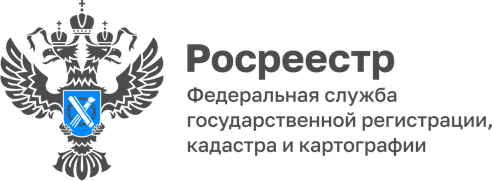 28.03.2023Спрос на ипотеку в Адыгее увеличился на 70%В первые два месяца 2023 года Управлением Росреестра по Республике Адыгея зарегистрировано более 2 тыс. ипотек, что на 70% больше прошлогоднего показателя. Наиболее востребована среди жителей республики ипотека на жилые помещения.С 12 августа 2021 года Управление Росреестра по Республике Адыгея участвует в федеральном проекте «Электронная ипотека за один день». Проект реализуется по всей России – в рамках цифровой трансформации ведомства. Срок регистрации сделок в Росреестре при отсутствии замечаний составляет всего 24 часа вместо установленных стандартных 5—7 рабочих дней.Руководитель Управления Росреестра по Республике Адыгея Марина Никифорова: «Данный проект позволяет гражданам оформить документы практически на следующий день после обращения в банк, это значительно быстрее и удобнее в сравнении со стандартной процедурой оформления. Важность наличия этой возможности подтверждается постоянным приростом количества обращений граждан за данной услугой».СправочноСамым распространённым видом обременения является ипотека. Собственник недвижимости, обремененной ипотекой, не сможет её продать до тех пор, пока не погасит всю задолженность в банке. Такой вид обременения считается добровольным, т.к. собственник сам дает согласие на приобретение недвижимости за счет использования его в качестве залога у банка. Ипотечное обременение официально регистрируется в Росреестре и может быть снято сразу после погашения ипотеки.------------------------------------Контакты для СМИ: (8772)56-02-4801_upr@rosreestr.ruwww.rosreestr.gov.ru385000, Майкоп, ул. Краснооктябрьская, д. 44